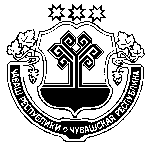 О внесении изменений в генеральный план Орининского сельского поселения Моргаушского района Чувашской Республики         На основании протокола собрания жителей д. Пикикасы  от 23 ноября 2019 года и учитывая их мнение, Собрание депутатов Орининского сельского поселения Моргаушского района Чувашской Республики р е ш и л о:         1. Предоставленный проект решения Собрания депутатов Орининского сельского поселения Моргаушского района Чувашской Республики «О внесении изменений в генеральный план Орининского сельского поселения Моргаушского района Чувашской Республики» отклонить.          2. Настоящее решение вступает в силу после его  официального опубликования.Председатель Собрания депутатовОрининского сельского поселения                                         А.В.ВоробьевГлава Орининского сельского поселения                                                                  В.Ю.Пушкова   Чувашская Республика  Моргаушский районСобрание депутатовОрининского сельского поселенияРЕШЕНИЕДеревня Падаккасы  Чăваш Республики                                                          Муркаш районĕОринин ял поселенийĕн                                                             депутатсен ПухăвĕЙЫШĂНУПатаккасси ялě                                                            